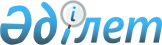 О внесении изменения в постановление Правительства Республики Казахстан от 16 января 2004 года N 47Постановление Правительства Республики Казахстан от 8 сентября 2004 года N 943

      Правительство Республики Казахстан постановляет: 

      1. Внести в постановление  Правительства Республики Казахстан от 16 января 2004 года N 47 "О заключении Соглашения между Правительством Республики Казахстан и Австрийским Федеральным Правительством об экономическом, сельскохозяйственном, природоохранном, промышленном, техническом и технологическом сотрудничестве" следующее изменение: 

      в пункте 2 слова "Чрезвычайного и Полномочного Посла Республики Казахстан в Австрийской Республике Алиева Рахата Мухтаровича" заменить словами "Министра индустрии и торговли Республики Казахстан Джаксыбекова Адильбека Рыскельдиновича". 

      2. Настоящее постановление вступает в силу со дня подписания.       Премьер-Министр 

   Республики Казахстан 
					© 2012. РГП на ПХВ «Институт законодательства и правовой информации Республики Казахстан» Министерства юстиции Республики Казахстан
				